YIJIEПОРТАТИВНИЙ БЕЗДРОТОВИЙ ЕЛЕКТРИЧНИЙ ВІНИКІНСТРУКЦІЯ З ВИКОРИСТАННЯ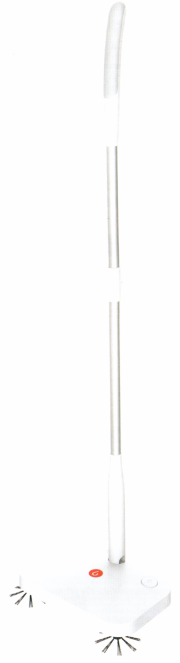 ПАРАМЕТРИ ВИРОБУГабаритні розміри:				27 х 17 х 106 смАкумулятор:					Ємність – 2000 мА*год.						Тривалість роботи – 90 хв.Зарядний пристрій:				Вхідна напруга – 100-240В зм.струму,						Вихідна напруга – 5В 1А						Тривалість зарядки – 2-3 годиниЄмність камери для сміття:			350 млМатеріал:					Пластик/алюмінійСКЛАД КОМПЛЕКТУ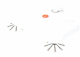 Основний компонент, 1 шт.				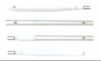 Секції штанги-тримача, 1 комплект		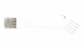 Щітка, 1 шт.				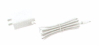 Зарядний пристрій, 1 шт.			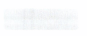 Нетканний елемент, 30 шт.				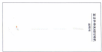 Інструкція з використання, 1 шт.			ЗОВНІШНІЙ ВИГЛЯД ВИРОБУ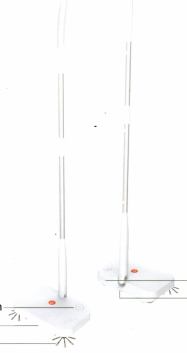 Роз’єм для зарядки				Фіксатор камери для сміттяКнопка увімкн./вимкн.Середня щіткаБокова щіткаЗБІРКА ВИРОБУДістаньте з коробки секції штанги-тримача і основу виробу у наступному порядку:РучкаВерхня секція штангиСередня секціяНижня секціяОснова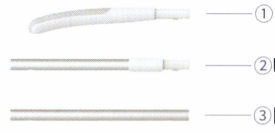 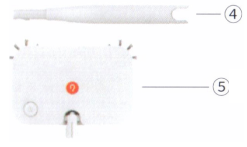 Вставте ручку у верхню секцію штанги так, щоб шарикоподібний фіксатор на корпусі ручки попав у відповідний отвір штанги. Інші компоненти з’єднуються між собою подібним чином. 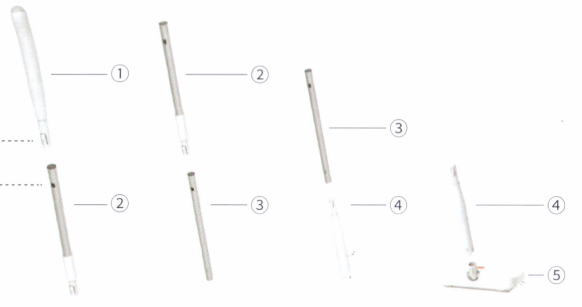 ВИКОРИСТАННЯНаступіть ногою на кнопку увімкнення/вимкнення і почніть користуватись виробом після того, як світлодіодний індикатор почне світитись блакитним кольором. Після використання, покладіть штангу на підлогу і натисніть на фіксатор на основі віника, щоб відкрити камеру для сміття і висипати з неї пил тощо. Якщо акумулятор виробу розряджений, почне блимати блакитний світлодіод. Необхідно дістати зарядний пристрій і підключити один з його виходів до відповідного зарядного роз’єму на основі виробу. Під час зарядки світлодіодний індикатор світиться червоним кольором. Після повної зарядки індикатор змінить колір на блакитний. 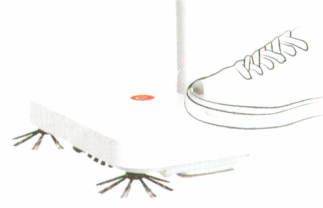 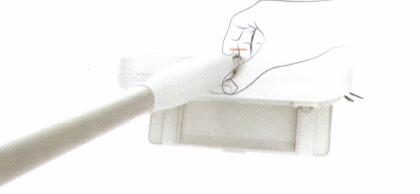 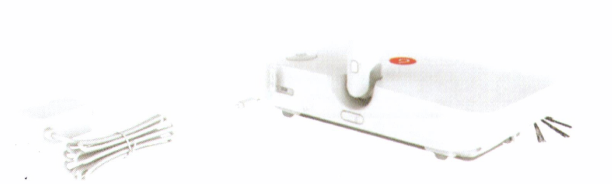 Увага:Вимикайте пристрій при будь-яких маніпуляціях з ним, наприклад, при заміні щіток тощо.Не чистіть пристрій кородуючими розчинниками – це може призвести до втрати кольору або пошкодження корпусу пристрою.Не прикладайте до пристрою надмірні зусилля і не тисніть ним на підлогу занадто сильно.Не наближайтесь з увімкненим пристроєм до магнітів – це може стати причиною виходу віника з ладу. Не кидайте віник на підлогу або іншу поверхню – це може пошкодити пристрій. ЩОДЕННИЙ ДОГЛЯДУ якості основного елемента прибирання у вінику використовується одноразова нетканна ганчірка/серветка. Після використання витягніть її з пристрою і вставте нову. Через певний час використання на бокових щітках може намотатись волосся. Ви можете витягти бокові щітки, щоб видалити таке сміття. 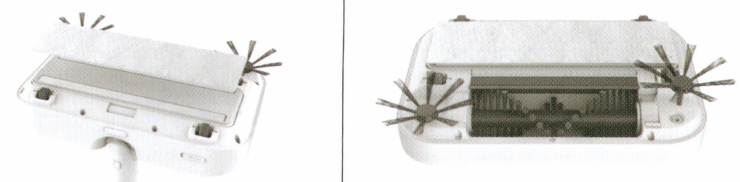 Через певний час використання на середній щітці також може накопичитись сміття, наприклад, волосся. Ви можете забрати сміття за допомогою будь-якої іншої щітки. Для зчищення сміття з усіх щіток на дні основи електровіника ви можете використовувати гачок або пінцет. 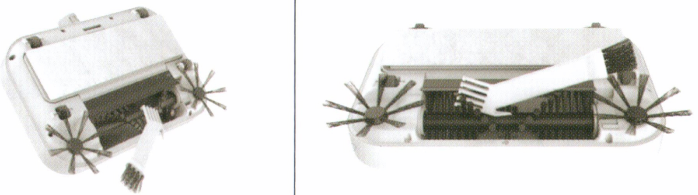 